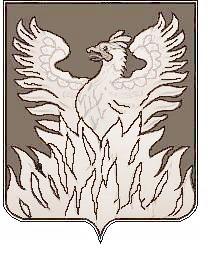 СОВЕТ ДЕПУТАТОВмуниципального образования«Городское поселение Воскресенск»Воскресенского муниципального районаМосковской областиР Е Ш Е Н И Еот __21.11.16 г._№ __271/37__	О досрочном прекращении полномочий депутата Совета депутатов городского поселения Воскресенск Макеева С.Е. в связи с отставкой по собственному желанию	 В соответствии с пунктом 2 части 10 статьи 40 Федерального закона № 131-ФЗ «Об общих принципах организации местного самоуправления в Российской Федерации», пунктом 2 части 9 статьи 29 Устава муниципального образования «Городское поселение Воскресенск» Воскресенского муниципального района Московской области и на основании личного заявления Макеева С.Е. от 25.10.2016 г. Совет депутатов муниципального образования «Городское поселение Воскресенск» Воскресенского муниципального района Московской области решил:1. Прекратить досрочно полномочия депутата Совета депутатов городского поселения Воскресенск по одномандатному избирательному округу № 14 Макеева Сергея Евгеньевича с 21 ноября 2016 года в связи с отставкой по собственному желанию.2. Разместить (опубликовать) настоящее решение на Официальном сайте Городского поселения Воскресенск, в соответствии с Уставом муниципального образования «Городское поселение Воскресенск» Воскресенского муниципального района Московской области.          3. Контроль за исполнением настоящего решения возложить на председателя Совета депутатов городского поселения Воскресенск Ю.Н. Райхмана.Председатель Совета депутатовгородского поселения Воскресенск                                                                       Ю.Н.Райхман